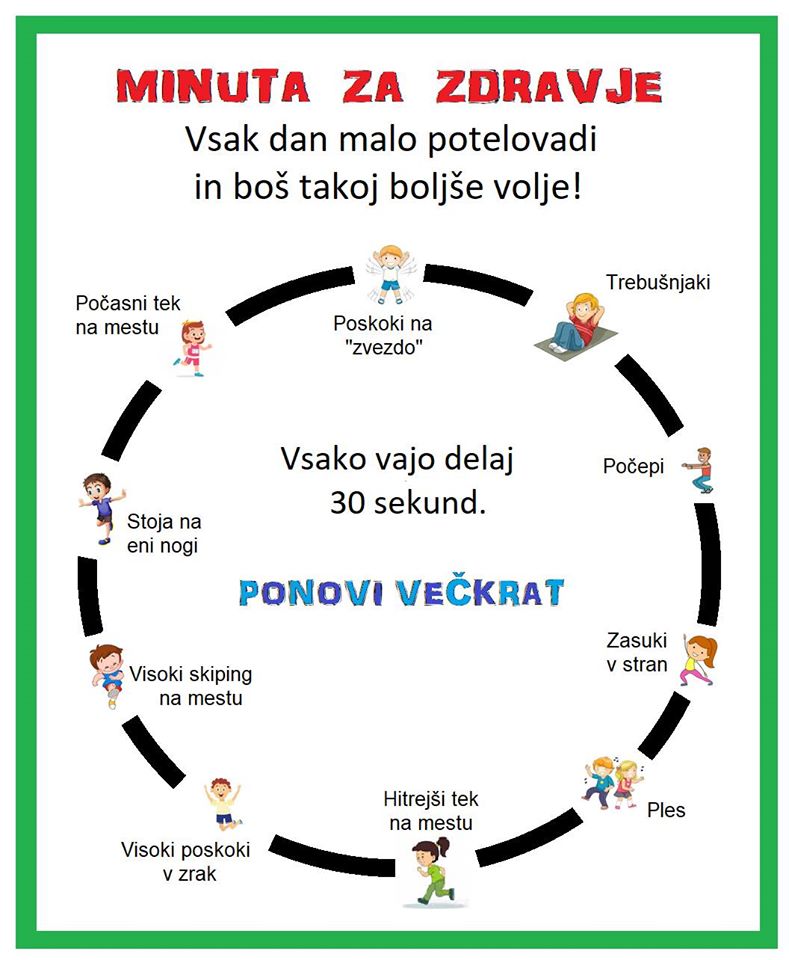 OŠ Col2. razred  Pouk na daljavo – Učno gradivo in navodila za učenceUčiteljica Tina Scozzaimail: tina.scozzai@guest.arnes.siDoločene učne vsebine si lahko pogledate na spodnjih spletnih naslovih:https://www.lilibi.si/https://interaktivne-vaje.si/02_osnova/predmeti_meni/matematika_meni_1_5.htmlČetrtek, 26. 3. 2020SPO: Živali spomladiDZ str.72,73Preberejo besedilo prvega odstavka.Ogledajo si fotografije živali ter jih poimenujejo.Z otroci se pogovorimo o lastovicah (velikost, barva perja, kljun, noge, rep, krila …)Kje si lastovki spleteta gnezdo?Iz česa lastovki spletata gnezdo?Zakaj spletata gnezdo?Povejte, iz česa se izleže lastovka, kdo in kako skrbi za mladiče.Ali so lastovke ptice selivke ali ptice stalnice?Fotografija štorkeljOpišite štorkljo: velikost, barva perja, kljun, noge, rep, krila …Kje si štorklji spletata gnezdo? Iz česa štorklji spleteta gnezdo?Zakaj spletata gnezdo?Povejte, iz česa se izleže štorklja, kdo in kako skrbi za mladiče.Ali so štorklje ptice selivke ali ptice stalnice?Rešijo 1. in 2. nalogo.Rešijo 3. nalogo (pomagaj si z zvezkom, tam imaš že narisan življenjski krog žabe)Rešijo 4. nalogo.MAT: Seštevamo do 100 (DE + E = DE)Učenci pri seštevanju uporabljajo konkretne materiale, ki jih imajo doma, npr. kocke, palčke, zobotrebce, ipd        Učenci ustno seštevajo do 100. Deseticam prištevajo enice.         Primer: 20 + 5 =, 40 + 3 =, 80 + 8 = ipd.Reši UL – če nimaš printerja, pobarvaj kvadratke v zvezku in spodaj napiši račun.Reši naloge v DZ str. 65.ŠPO:  Vaje za zdravje